Vestiaire St. Joseph Inc. Food bank’s 13th annual golf tournament in memory of Eugene Belliveau 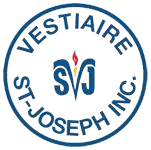 Team registration form Thank you for your continued support! Fill up and send to: Email: josephfoodbank@gmail.com Mail: Vestiaire St-Joseph Inc., 60 rue du Vestiaire, Shediac, NB, E4P 2W5 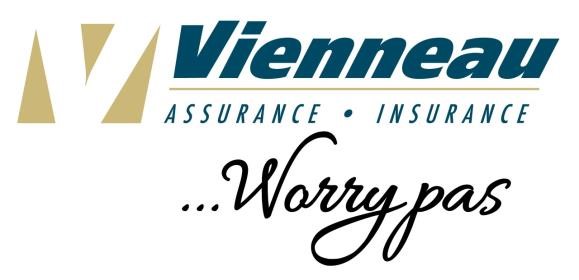 For more information, please contact Mark LeBlanc at: 506 532 1147 ext. 3Email: vestiairestjoseph@gmail.com A very special thank you for our major sponsor, Date: September 10, 2021Business name: Location: Pine Needles Golf and Country Club Email:  Time: Noon Shotgun start Phone: Golfer’s names  Golfer’s names  1. 3. 2. 4. Name of the team: Name of the team: Registration fees: $500/team ($100/person) includes a round of golf, cart, and lunch. Join our generous partners by sponsoring a hole for $300. Registration fees: $500/team ($100/person) includes a round of golf, cart, and lunch. Join our generous partners by sponsoring a hole for $300. 